VERDEPinta con crayola verde.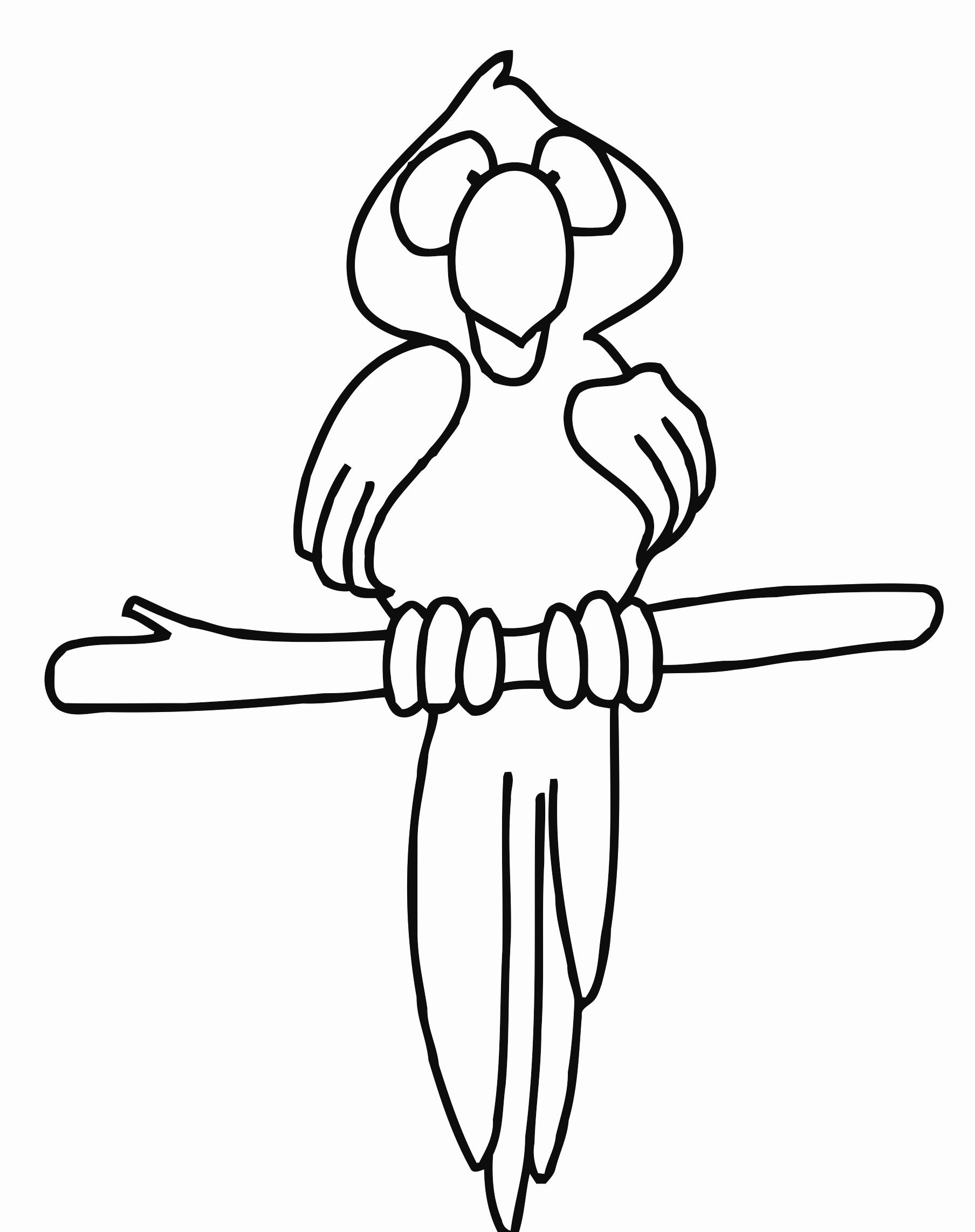 Deja tus huellas de tus dedos con témpera verde.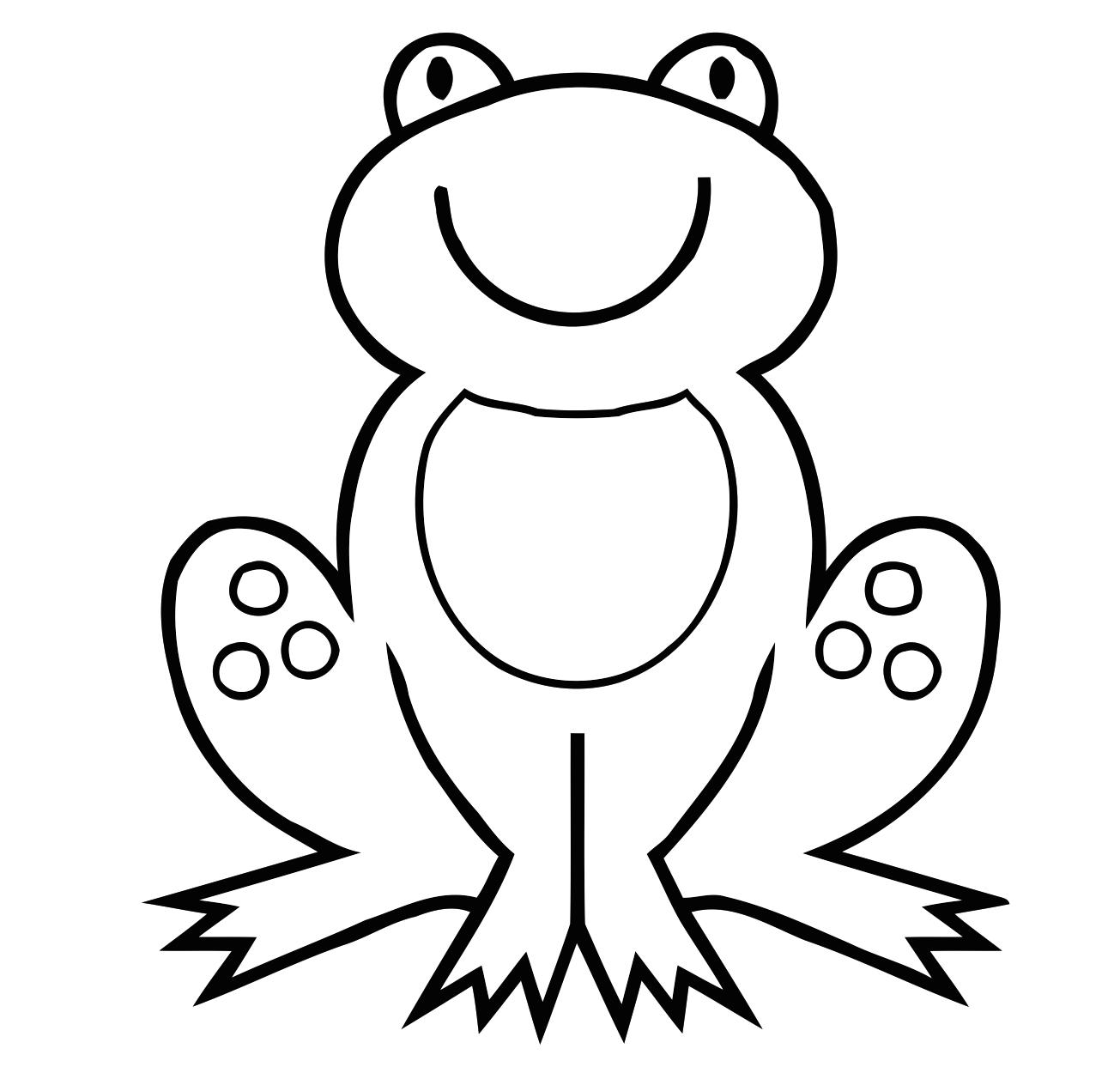 